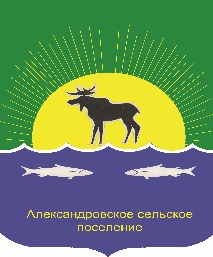 АДминистрация Александровского сельского       ПОселения ПОСТАНОВЛЕНИЕ	Руководствуясь Федеральным законом от 29 декабря 2012 года № 273-ФЗ «Об образовании в Российской Федерации», Законом Томской области от 11 сентября 2007 года № 198-ОЗ «О муниципальной службе в Томской области», Справочником типовых квалификационных требований для замещения должностей муниципальной службы утвержденный Министерством труда и социальной защиты Российской Федерации в 2016 году,ПОСТАНОВЛЯЮ:Внести в постановление Администрации Александровского сельского поселения от 15.02.2007 № 36 «О регламенте работы администрации» (далее – постановление) следующие изменения:Статью 73, Раздела XI. Порядок поступления на муниципальную службу, перевода и увольнения муниципальных служащих, предоставление отпусков, изложить в новой редакции:«Право поступления на муниципальную службу имеют граждане Российской Федерации, достигшие возраста 18 лет, отвечающие квалификационным требованиям замещаемой муниципальной должности. Гражданам, занимающим или претендующим на высшую, главную должность, необходимо иметь высшее образование-специалист, магистратура.Гражданам, занимающим или претендующим на ведущую должность, необходимо иметь высшее образование-бакалавриат.Гражданам, занимающим или претендующим на младшие и старшие должности необходимо иметь среднее профессиональное образование.».Разместить настоящее постановление на официальном сайте Администрации Александровского сельского поселения в информационно-телекоммуникационной сети «Интернет» (http://www.alsadmsp.ru/).Настоящее постановление вступает в законную силу на следующий день после его официального опубликования.Ильичёва О. И.  8(38255) 2-47-72 «27» апреля 2022                                                                                                                                 № 183с. Александровскоес. АлександровскоеО внесении изменений в постановление Администрации Александровского сельского поселения от 15.02.2007 № 36 «О регламенте работы администрации»Глава Александровского сельского поселения                                        Подпись                               Д.В. Пьянков